Załącznik nr 3 do Regulaminu Organizacyjnego Miejskiego Żłobka w Wieluniu stanowiącego załącznik nr 1 do Zarządzenia nr 6/2022 Dyrektora Miejskiego Żłobka w Wieluniu z dnia 27.07.2022 r....................................................pieczęć ŻłobkaKARTA INFORMACYJNA O DZIECKU PRZEBYWAJĄCYM W ŻŁOBKUPESEL DZIECKAPłeć         M      K	Dane osobowe rodzinyNazwisko i imię dziecka……………………………………......................................Data urodzenia …………………………Dane rodziców:Matka…………………………………………………………………………………………….				(imię i nazwisko)nr telefonu kontaktowego……………………………………telefon do pracy……………………Ojciec…………………………………………………………………………………………….			(imię i nazwisko)nr telefonu kontaktowego…………………………………telefon do pracy..……………………Adres miejsca zamieszkania rodziców:Kod pocztowy, miejscowość …………………………………………………………………….Ulica/osiedle ………………………………………………………………………./ nr…...…………Najważniejsze informacje o stanie zdrowia dzieckaOgraniczenia dietetyczne*: TAK (załącznik nr …..) NIEUczulenia na leki: TAK/NIE; Rodzaj leku………………….……………………….………………………………………………………………………………………………Reakcja dziecka na wysoką temperaturę: a. drgawki*:TAK przy temperaturze powyżej ………oC, NIE  dziecko nie gorączkowało  inne………....................................................................................................................................przy temperaturze powyżej 38,5oC ( w wyjątkowej sytuacji) można podać lek przeciwgorączkowy: TAK / NIErodzaj rekomendowanego leku  …………………………………………………………………….zalecenia inne: brak / na podstawie zaświadczenia lekarskiego z dnia…………………………………………………………………………………………………………………...................................................................................................................................................................................................................................................................................................................Dane o stanie zdrowia dziecka1.	Stan zdrowia dziecka:a.	nosiciel choroby zakaźnej* ; TAK (jakiej i od kiedy) ........................................NIEZalecenia...............................................................................................................................................................................................................................................................................................................................wady wrodzone................................................................................................................................................................................................................................................................................................................................choroby przewlekłe...............................................................................................................................................................................................................................................................................................................................,alergia (rozpoznanie)................................................................................................................................................................................................................................................................................................................................…………………………………………………………………………………………………............zmiany na skórze (np. brodawki, znamiona itp.)...............................................................................................................................................................................................................................................................................................................................…………………………………………………………………………………………………...........urazy (jakie, podać rok doznania urazu) ..………………………………………..………………………………………………………............hospitalizacja (przyczyna, rok)…………………………………………………………….................................................................................................................................................................................................................................................................................................................................opieka specjalistyczna (np. ortopeda, fizjoterapeuta, okulista, endokrynolog, kardiolog, laryngolog, alergolog, chirurg, diabetolog, dermatolog, hematolog, neurolog, urolog – należy wpisać odpowiednią opiekę specjalistyczną)................................................................................................................................................................................................................................................................................................................................…………………………………………………………………………………………………............Zalecenia specjalisty (poza dietą)………………………………………………………………….….......................................................……………………………………………………………………………………………………………………………………………………………………………………………………………………………………………….……….……………………………………………………………………..zaopatrzenie w sprzęt*:  okulary; aparat słuchowy; inne……………………………………IV.	 Badanie bilansowe 2-latkaa.	wykonane w dniu	.....................  problem zdrowotny ................................................................................................................................................................……………………………………………............................................................................................nie wykonane - przypomnienie w dniu ................................................................................................................................................................................................................................................................................................................................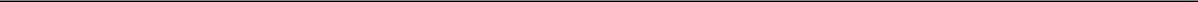 Data przyjęcia dziecka do żłobka …………………………………………………………………………………………………………Podpis pielęgniarki żłobka …………………………….……………………………………………Data wypisania dziecka ze żłobka…………………z powodu………………………………………..……………………………………………………………………………………………………………………………………………………………………………………………………........................Podpis pielęgniarki żłobka …………………………………………………………..V.	Oświadczenia RodzicaOświadczam, że moje dziecko na dzień dzisiejszy :nie ma / ma* orzeczenie o niepełnosprawności;oczekuje na orzeczenie o niepełnosprawności*nie ma / ma* zaświadczenie o specjalnych potrzebach rozwojowych z PPP, od neurologa, psychologa, psychiatry, logopedy/neurologopedy, rehabilitanta/fizjoterapeuty, terapeuty SI audiologa /foniatry;zostaliśmy/em/am poinformowani/y/a, że dieta eliminacyjna w żłobku u naszego/mojego dziecka może być realizowana:na podstawie zaświadczenia lekarza rodzinnego/pediatry lub lekarza poradni specjalistycznej, dieta eliminacyjna może być odwołana na podstawie pisemnego oświadczenia rodzica lub zalecenia lekarza. Powrót do stosowania diety eliminacyjnej możliwy jest po ponownym przedłożeniu zaświadczenia lekarskiego.zostaliśmy/em/am poinformowani/y/a, że w razie zagrożenia zdrowia lub życia naszego/mojego dziecka możliwie najszybciej zostaniemy/zostanę powiadomieni /y/a, a w razie konieczności wezwania pogotowia ratunkowego, dziecko zostanie przewiezione do szpitala, zgodnie z decyzją ratownika;wyrażamy/am zgodę na kontrolę czystości skóry (w tym skóry głowy), wykonywanie czynności pielęgnacyjnych przy naszym/moim dziecku oraz wyrażanie czułości poprzez przytulanie, głaskanie, tulenie do snu;………………………………………………………………………………………………(czytelny podpis rodziców/rodzica)zostaliśmy/em/am poinformowani/y/a, że dziecko do żłobka może przynieść swoją jedną ulubioną bezpieczną zabawkę. Personel żłobka nie ponosi odpowiedzialności za zabawki przyniesione do żłobka. Dziecko w kieszeniach ubrań nie będzie miało drobnych przedmiotów (np. guzików, korali, pieniędzy, baterii, itp.) oraz nie będzie przyprowadzane w biżuterii (np. kolczyki, łańcuszki itp.) Rodzic ponosi odpowiedzialność za wypadki powstałe w wyniku nieprzestrzegania powyższego zapisu;wyrażam/ nie wyrażam zgodę/y na obserwację dziecka przez psychologa lub pedagoga.………………………………………………………………………………………………(czytelny podpis rodziców/rodzica)wyrażam zgodę na publikację wizerunku dziecka na stronie internetowej Żłobka, Facebooku oraz w lokalnej prasie i telewizji. Wizerunek będzie stanowił jedynie szczegół całości, takiej jak zajęcia w grupach, uroczystości w Żłobku, Rodzinny Piknik itp.………………………………………………………………………………………………(czytelny podpis rodziców/rodzica)zostaliśmy/em/am poinformowani/y/a, że w Żłobku jest monitorowany kamerami znajdującymi się na korytarzach, w szatni i obejściu Żłobka. Zobowiązuję się do przekazania informacji o monitoringu wszystkim osobom, które zostały upoważnione do odbioru dziecka ze Żłobka. ………………………………………………………………………………………………(czytelny podpis rodziców/rodzica)zobowiązujemy/zobowiązuję się do informowania o wystąpieniu choroby zakaźnej i przedstawieniu zaświadczenia po wyzdrowieniu.zobowiązujemy/zobowiązuję się do informowania na bieżąco dyrektora żłobka w przypadku zmiany danych określonych w niniejszej karcie informacyjnej.zostaliśmy/em/am poinformowani/y/a, że w żłobku dziecku nie są podawane leki (wyjątek stanowią: leki przeciwgorączkowe i leki ratujące życie w wyjątkowych sytuacjach, leki dla dzieci przewlekle chorych, bądź dotyczące chorób społecznych).Oświadczamy/oświadczam, że akceptujemy/ję w/w informacje a podane przez nas/mnie dane są zgodne ze stanem faktycznym i prawnym .Wieluń, dnia…………….......r.                     ………………………………………………(czytelny podpis matki)Wieluń, dnia…………….......r.                         ………………………………………………(czytelny podpis ojca)niewłaściwe skreślić